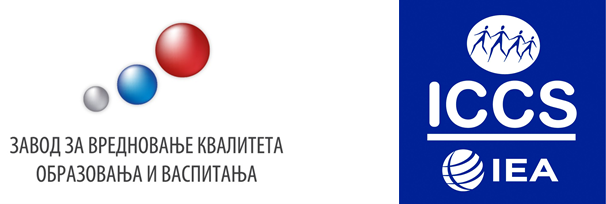 ДЕКЛАРАЦИЈА О ЗАШТИТИ ПОДАТАКА О ЛИЧНОСТИ 
Међународно истраживање о грађанском образовањуи учешћу у модерном друштву (ICCS) 2022УПИТНИК ЗА ШКОЛУРеализација пробног тестирања у новембру 2020. године, а реализација главног тестирања 2022. године.Завод за вредновање квалитета образовања и васпитањаФабрисова 10, 11 000 Београд, 
Телефон: 011/2067000
Мејл: iccs2022@ceo.gov.rsиInternational Association for the Evaluation of Educational Achievement (IEA)  Keizersgracht 3111016 EE AmsterdamThe NetherlandsTelephone: +31 20 625 3625 Email:  secretariat@iea.nl Сврха прикупљања и обраде податакаПодаци прикупљени током истраживања о грађанском образовању и учешћу у модерном друштву (ICCS) 2022 користиће се искључиво у научне сврхе. Овај образовни истраживачки пројекат спроводи Међународна организација за евалуацију образовних постигнућа (IEA). Правна основа за поверљивост приликом обраде ових података дата је у нашем важећем Закону о заштити података о личности („Сл. гласник РС”, бр. 97/2018).Које се информације захтевају?Директори школа које учествују у међународном ICCS 2022 истраживању (уколико директор није доступан, друга законски одговорна особа) попуњава Упитник за школу,  чиме ће обезбедити податке о својом запажању наставничког учешћа у управљању школом, школском окружењу, образовању локалне заједнице у школи и могућностима ученика да учествују у активностима заједнице.Учешће у међународном ICCS 2022 истраживању у Републици Србији је добровољно.Директори који учествују у истраживању ни на који начин неће бити угрожени ако не попуне Упитник за школу у целости. Дозвољено је прескакање појединих питања или престанак одговарања на питања у било ком тренутку. Молимо Вас, имајте на уму да су Ваши одговори од великог значаја за резултат истраживања.Попуњавањем и враћањем Упитника дали сте сагласност за прикупљање и обраду података.    Повлачење сагласности за обраду података без навођења разлога биће могуће најкасније седам дана након попуњавања упитника.Институција у којој можете повући сагласност најкасније седам дана након попуњавања упитника је Завод за вредновање квалитета образовања и васпитања, Фабрисова 10, Београд. Након повлачења сагласности престаје обрада прикупљених података и они ће бити обрисани. Повлачење сагласности не угрожава учесника ни на који начин.Одговорна особа за сва питања која су у домену заштите података у Заводу је Смиљка Петровић, Завод за вредновање квалитета образовања и васпитања, Фабрисова 10, контакт телефон: 011/206 700 24, мејл:  spetrovic@ceo.gov.rs  .  Какви се подаци прикупљају?Прикупљају се и складиште подаци добијени из одговора на сваки попуњен ICCS 2022 Упитник за школу. Подаци су у форми бројева и представљају избор неког од понуђених одговора у питањима са вишеструким избором или вредност (нпр. симболи за број ученика одређеног разреда). Ове информације саме по себи не могу се користити за идентификацију имена појединачних учесника. Свакој школи се додељује идентификациони број (ИД), односно шифра. Веза између ИД броја и имена школе позната је школском координатору, школском администратору и Заводу за вредновање квалитета образовања и васпитања, који спроводи студију, и ИЕА, али се не дели са било којим трећим лицем.Где, како и колико дуго се чувају подаци добијени из ICCS студије?ICCS подаци се чувају безбедно и не могу им приступити екстерна, трећа лица или системи. Поред тога, запослени у Међународној организацији за евалуацију образовних постигнућа (IEA) и у Међународном истраживачком центру (ACER), који приступају подацима ради обраде, упознати су са мерама према којима се подаци обрађују и потписали су уговор о поверљивости. Чување податакаПодаци се чувају трајно и доступни су за анализе. База података садржи све одговоре, што омогућава истраживачима да упореде образовне системе широм света (у наставку видети: Доступност јавности).Подаци се обрађују централно у ИЕА (Хамбург, Немачка). Сви подаци који стижу на обраду достављају се без имена – користи се само ИД школе.С ким и на који начин се подаци из ICCS-а деле?Из Завода за вредновање квалитета образовања и васпитања подаци о одговорима на питања из Упитника шаљу се Међународном центру за истраживања преко веб- платформе SharePoint, у псеудонимном облику, односно: обрађују се на такав начин да лични подаци не могу бити придружени одређеном лицу без употребе додатних информација (све такве додатне информације чувају се одвојено у складу са техничким и организационим мерама како би се осигурало да не могу да се повежу са физичким лицем). ICCS је под дирекцијом Међународног центра за истраживања (International Study Center – ISC) са седиштем у Мелбурну (ACER), у Аустралији, где се обавља велики део анализа. Подаци о одговорима на питања из Упитника неопходни су за анализу и шаљу се Међународном центру за истраживања путем веб-платформе SharePoint, у псеудонимном облику. Запослени у Међународном центру за истраживања, који приступају подацима, потписали су уговор о поверљивости. Преношење података у Мелбурн, у Аустралију, као трећу државу, осигурано је одговарајућим мерама попут Споразума о обради података и европским стандардима уговорних клаузула. Подаци се враћају назад Заводу за вредновање квалитета образовања и васпитања, такође преко веб-платформе SharePoint. Повезани подациОсим директора, и наставници и ученици су позвани да попуне свој Упитник. Информације добијене овим путем придружују се онима добијеним од стране директора у завршној међународној бази података испитивања.Доступност јавности Коначна међународна база података за истраживање доступна је јавности на: https://www.iea.nl/data (Hamburg,Germany).Сви подаци у бази података чувају се под псеудонимом и не могу бити повезани са физичким лицима. Израда профила и аутоматизовано доношење одлукаНе врши се аутоматизовано доношење одлука, укључујући профилирање из члана 22. Опште уредбе о заштити података о личности Европске уније (General Data Protection Regulation, EU – GDPR).  Права лица која дају податке  Свако лице које достави податке остварује право из чланова 15–20. Опште уредбе о заштити података о личности (GDPR) Европске уније.Власници података имају право да поднесу приговор Заводу за вредновање квалитета образовања и васпитања.